                Каталог     -        Городки для  дома и дачи из дереваДетские городки  (Игровые комплексы)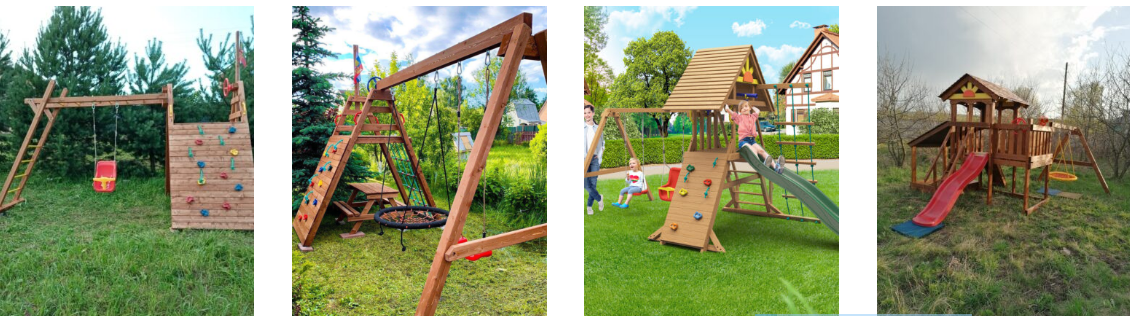    Мини1 – 42900                 Мини -49900-57900         Звезда-49900                        Смарт4 – 65900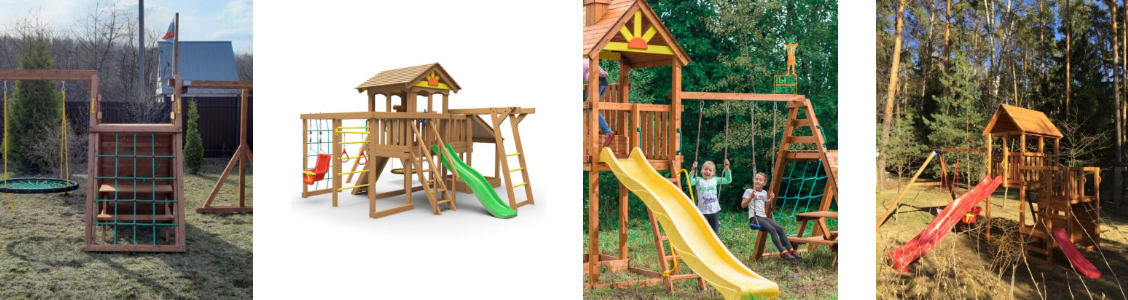  Мини Спорт-69900             Смарт1- 79900                     Победа- 86900                 Пентхаус- 86900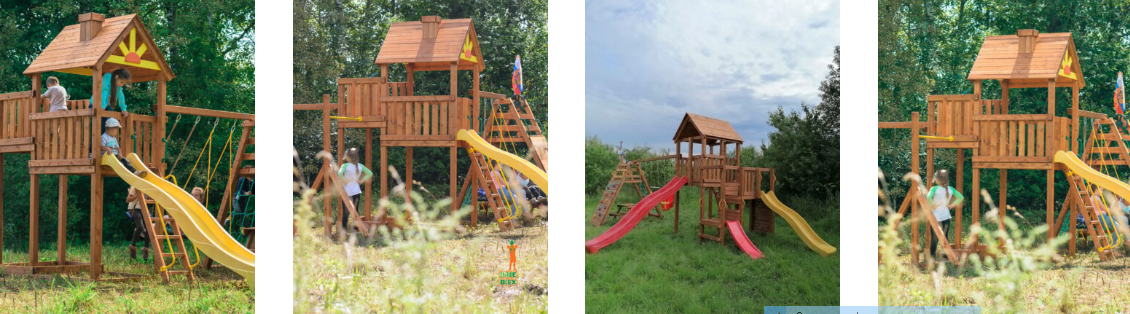 Вертикаль – 98900                 Победа Спорт-107900             Маугли1-108900              Победа Зарница-109900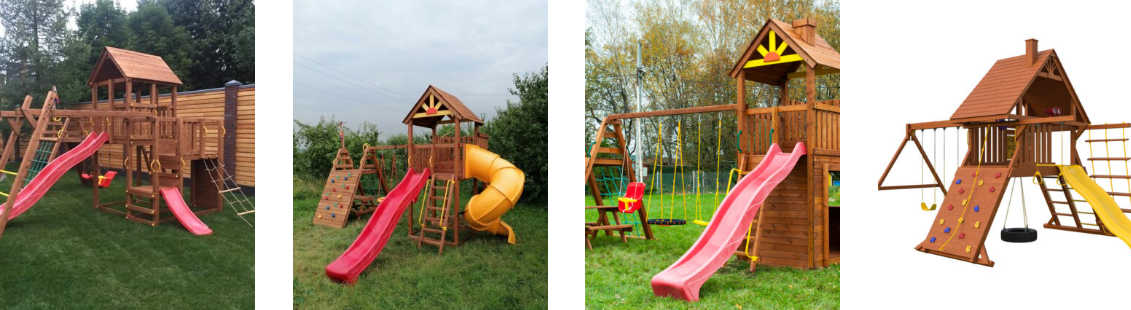 Маугли- 119900                      Победа со спиральной       Крепость- 124900               Зарница с деревянной                                                    Горкой- 119900                                                                       крышей- 129000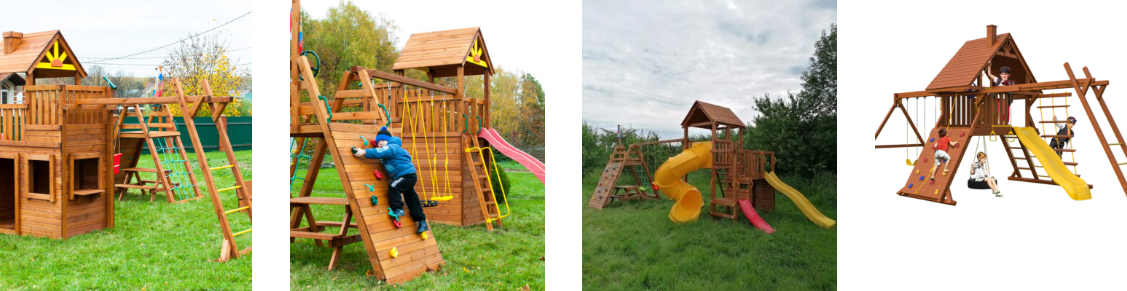 Крепость  Викингов               Крепость Спорт                       Маугли1 с винтовой           Зарница с деревянной   -139900 руб                                 - 139900                                горкой- 144900                крышей +рукоход-14700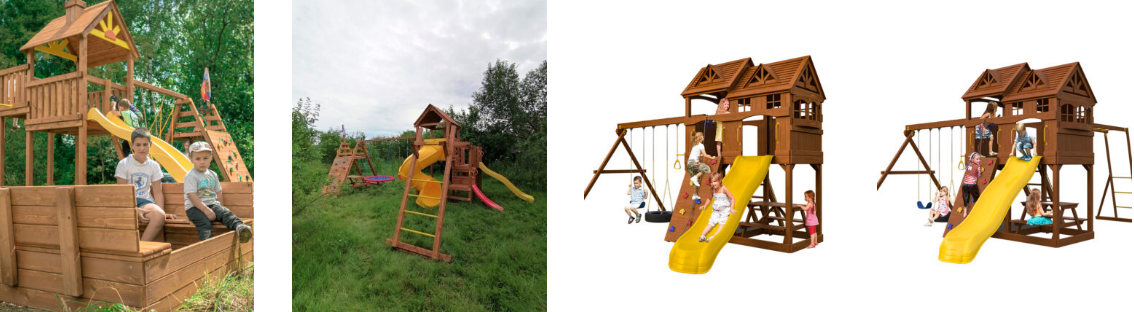 Крепость Застава                     Маугли с винтовой            Новый Рассвет-                     Новый Рассвет+рукоход   - 149900                                      горкой -154900                   -179000                                       -194000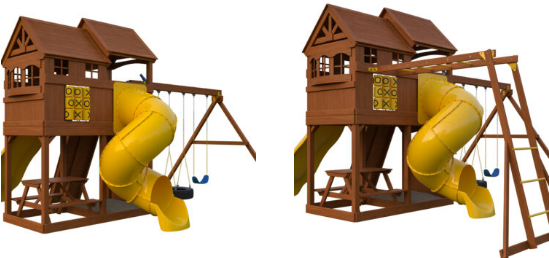 Новый Рассвет с винтовой горкой-                         Новый Рассвет с винтовой горкой трубой -трубой      -  212000 руб                                               +рукоход      -  227000 рубПесочницы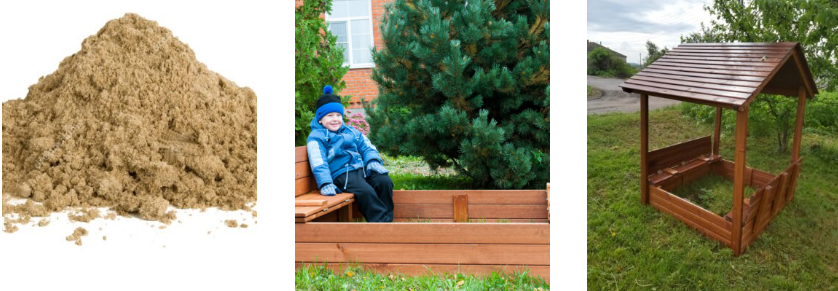 Песок речной  - 200 руб                    Песочница – 8900 руб                     Песочница с крышей -14900 Качели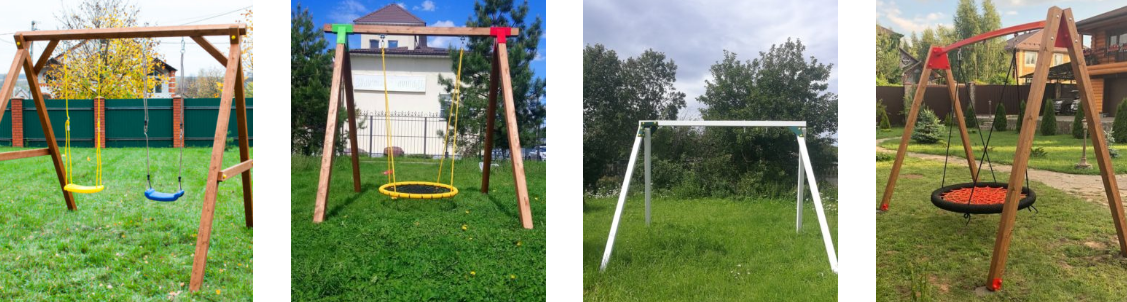 Качели деревянные          Качели Дачные                  Качели Крылатые            Качели Крепкие 18900 руб                                19900-22490руб               22900 руб                             32900-35400 руб       Детские домики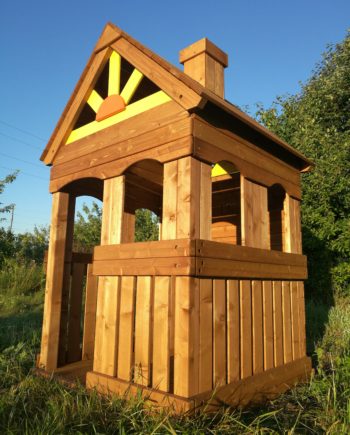 Деревянный домик – 29900рубМодули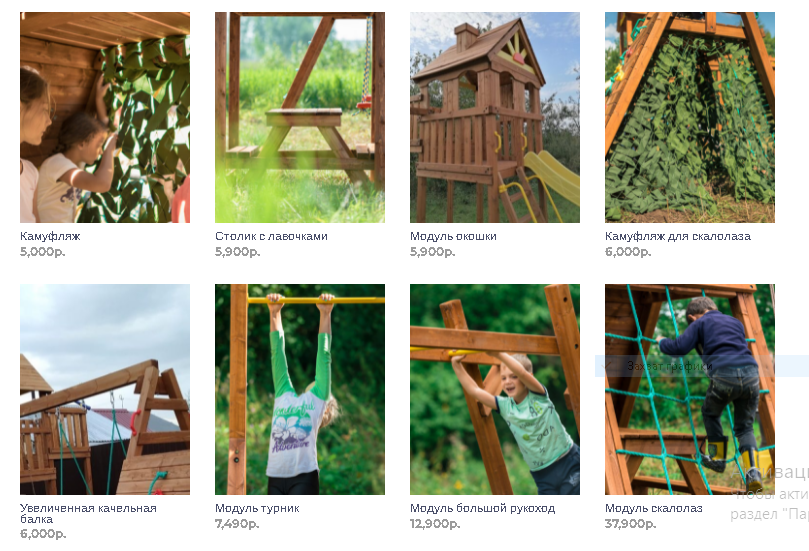 Гамаки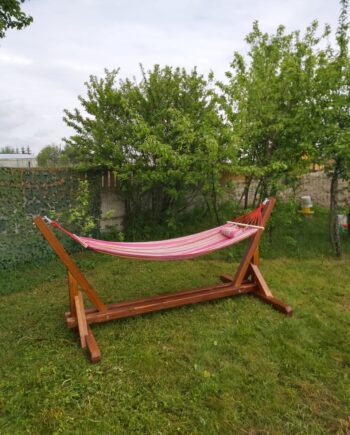 Гамак на деревянном каркасе      15000 -25000рубЗимние горки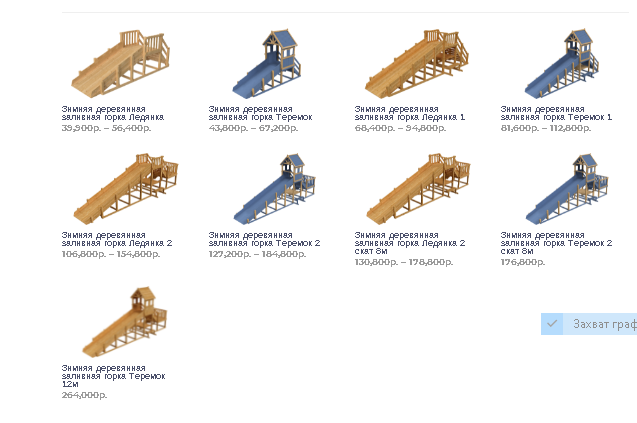 КомплектующиеВоображение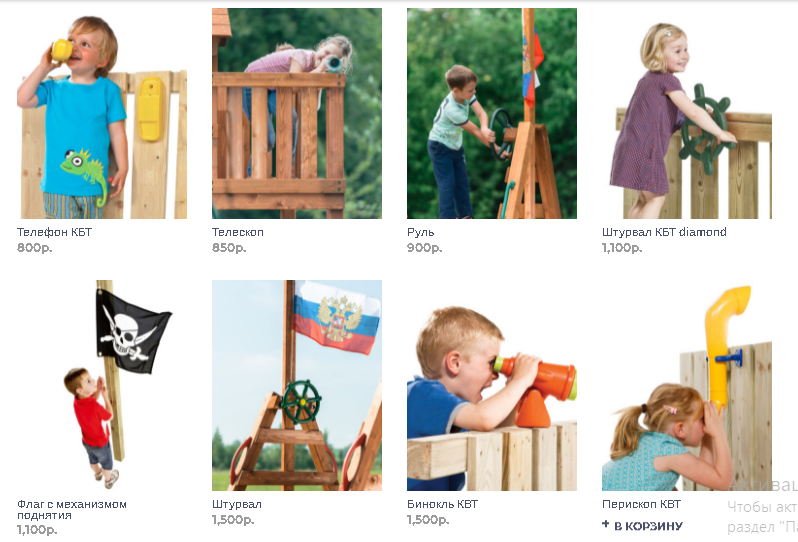 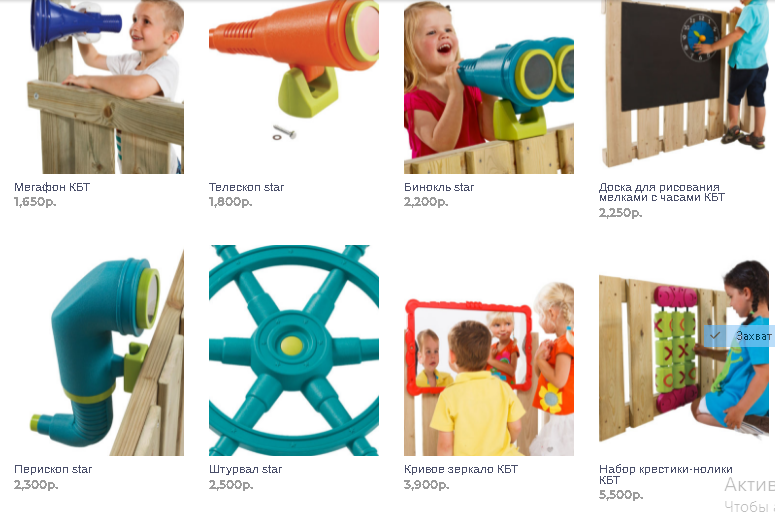 Качели , подвесы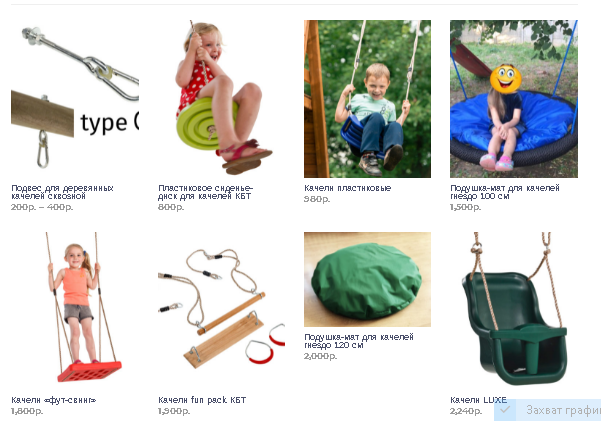 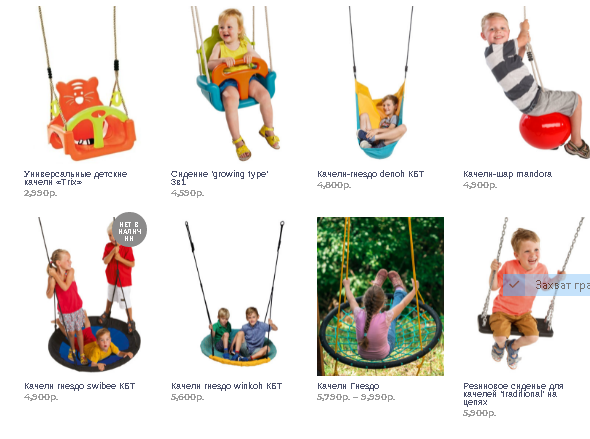 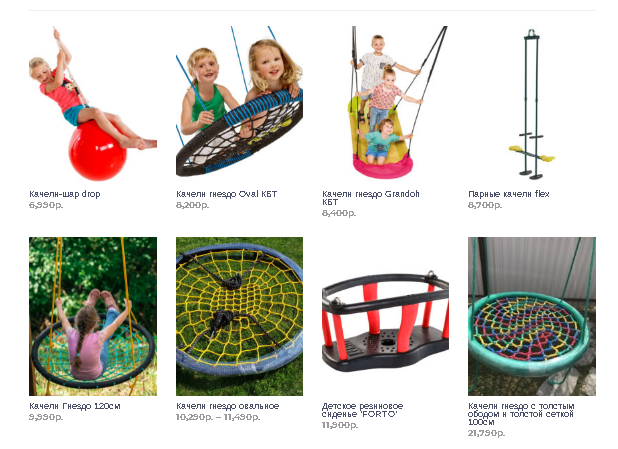 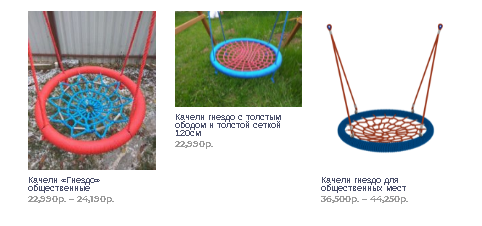 Скаты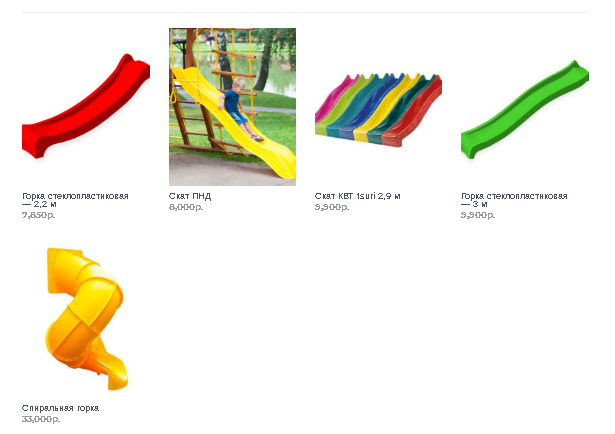 Лазание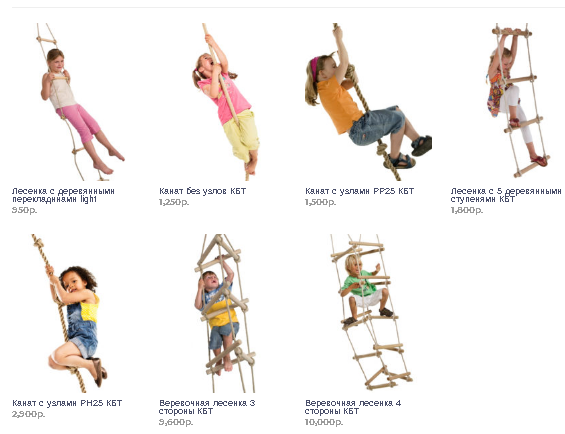 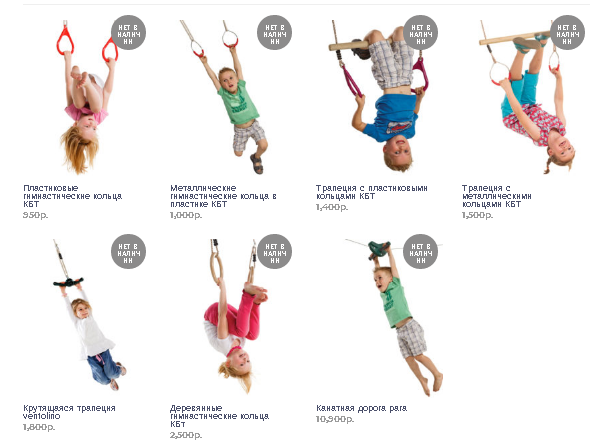 